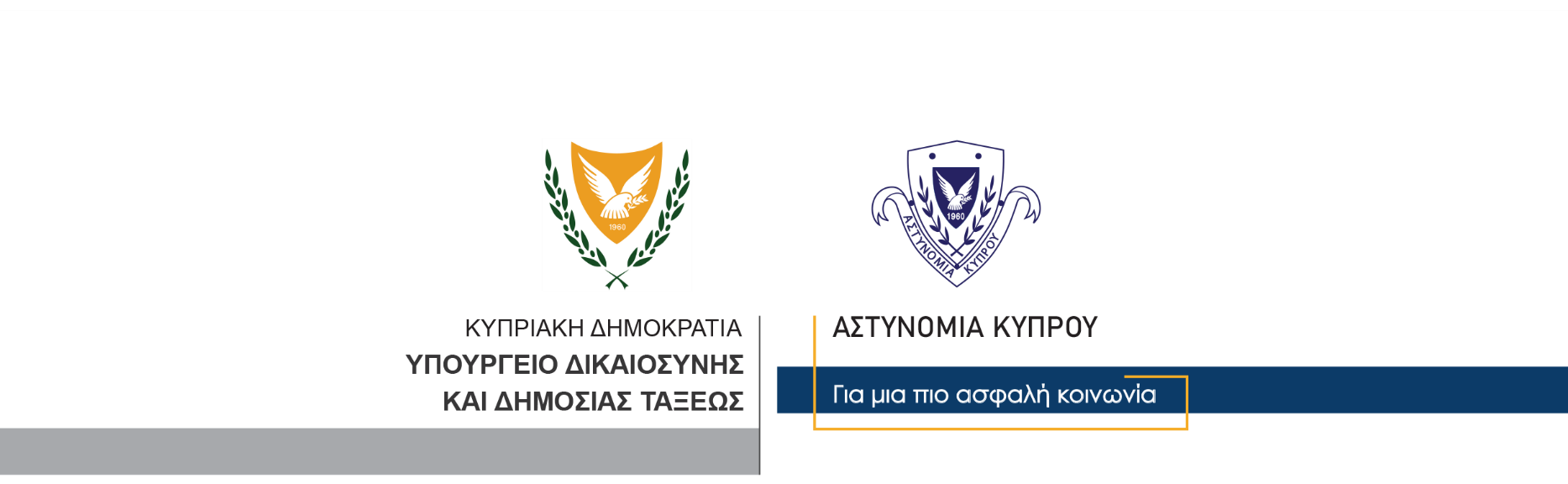 23 Μαρτίου, 2023Αστυνομική Ανακοίνωση 1Αποτελέσματα Ψυχομετρικών Εξετάσεων για πρόσληψη στην Αστυνομία(Αρ. Προκήρυξης 5449/737)	Δημοσιεύεται ο κατάλογος των υποψηφίων που πέτυχαν στις Ψυχομετρικές Εξετάσεις για πρόσληψη στην Αστυνομία (Αρ. Προκήρυξης 5449/737). Για οποιεσδήποτε διευκρινήσεις, το κοινό μπορεί να επικοινωνεί με το Γραφείο Προσλήψεων, της Αστυνομικής Ακαδημίας, στα τηλέφωνα 22808236 / 22808483, ώρες λειτουργίας 7.00π.μ. – 2.30μ.μ., Δευτέρα – Παρασκευή.ΑΠΟΤΕΛΕΣΜΑΤΑ ΨΥΧΟΜΕΤΡΙΚΩΝΣ ΕΞΕΤΑΣΕΩΝ ΓΙΑ ΠΡΟΣΛΗΨΗ ΣΤΗΝ ΑΣΤΥΝΟΜΙΑ(Αρ. Προκήρυξης 5449/737)ΚΑΤΑΛΟΓΟΣ ΕΠΙΤΥΧΟΝΤΩΝ ΚΑΤ’ ΑΥΞΩΝ ΑΡΙΘΜΟ ΥΠΟΨΗΦΙΟΥ 									       Κλάδος ΕπικοινωνίαςΥποδιεύθυνση Επικοινωνίας Δημοσίων Σχέσεων & Κοινωνικής ΕυθύνηςΑ/ΑΑΡ. ΥΠΟΨ.1223354105146157168179181020112112241326142715281629173018311933203821402246234824502551265327572859296030653166326833703472357336743776387739784080418142834385448845924693479548100491015010751110521115311254113551155611657121581275912960130611316213763143641446514866151671536815469155701597116072161731637416575169761737717878179791818018281185821888318984190851918619287193881948919590197912009220693208942129522096224972269822899230100231101235102236103240104241105242106250107251108252109255110256111258112260113261114262115266116267117268118272119277120278121280122288123289124293125295126296127297128299129300130301131304132306133307134308135309136310137311138313139315140318141319142321143322144323145327146330147331148333149334150335151338152339153340154342155345156346157348158349159350160355161358162360163363164364165368166374167376168377169378170379171380172382173383174384175393176400177401178406179407180408181415182417183418184420185421186423187429188435189439190440191442192445193446194447195448196449197453198456199458200460201472202473203474204475205478206482207483208484209485210486211487212488213492214495215504216505217511218515219517220518221521222522223525224526225528226530227535228536229537230542231548232550233552234555235558236562237564238572239573240576241578242583243589244591245593246595247597248602249606250610251619252620253621254622255626256630257632258634259636260638261639262640263647264650265654266659267660268663269666270667271676272683273684274685275688276689277697278703279707280708281709282711283717284718285719